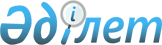 О внесении изменений в некоторые приказы Министра сельского хозяйства Республики КазахстанПриказ Министра сельского хозяйства Республики Казахстан от 19 января 2016 года № 15. Зарегистрирован в Министерстве юстиции Республики Казахстан 29 февраля 2016 года № 13337.
      В соответствии со статьями 21 и 43-1 Закона Республики Казахстан от 24 марта 1998 года "О нормативных правовых актах", ПРИКАЗЫВАЮ:
      1. Утвердить прилагаемый перечень приказов Министра сельского хозяйства Республики Казахстан, в которые вносятся изменения.
      2. Департаменту развития государственных услуг и информационных технологий Министерства сельского хозяйства Республики Казахстан в установленном законодательством порядке обеспечить:
      1) государственную регистрацию настоящего приказа в Министерстве юстиции Республики Казахстан;
      2) в течение десяти календарных дней после государственной регистрации настоящего приказа в Министерстве юстиции Республики Казахстан направление его копии на официальное опубликование в периодические печатные издания и в информационно-правовую систему "Әділет", а также в Республиканский центр правовой информации для внесения в эталонный контрольный банк нормативных правовых актов Республики Казахстан; 
      3) размещение настоящего приказа на интернет-ресурсе Министерства сельского хозяйства Республики Казахстан и интранет-портале государственных органов.
      3. Настоящий приказ вводится в действие по истечении десяти календарных дней после дня его первого официального опубликования, но не ранее 1 марта 2016 года.
      28 января 2016 года
      29 января 2016 года Перечень приказов Министра сельского хозяйства Республики
Казахстан, в которые вносятся изменения
      1. В приказе Министра сельского хозяйства Республики Казахстан от 9 декабря 2014 года № 16-04/647 "Об утверждении Правил выдачи разрешения на экспорт, импорт и транзит перемещаемых (перевозимых) объектов с учетом оценки эпизоотической ситуации на соответствующей территории" (зарегистрированный в Реестре государственной регистрации нормативных правовых актов № 10254, опубликованный 10 апреля 2015 года в информационно-правовой системе "Әділет"):
      в Правилах выдачи разрешения на экспорт, импорт и транзит перемещаемых (перевозимых) объектов с учетом оценки эпизоотической ситуации на соответствующей территории, утвержденных указанным приказом:
      пункт 6 изложить в следующей редакции:
      "6. Физические и (или) юридические лица для получения разрешения на экспорт, импорт перемещаемых (перевозимых) объектов до предполагаемого начала перемещения письменно представляют заявление по форме, согласно приложению 1 к настоящим Правилам в соответствующее территориальное подразделение ведомства уполномоченного органа, при экспорте – по месту происхождения (нахождения) перемещаемого (перевозимого) объекта, при импорте – по месту ввоза, либо в некоммерческое акционерное общество "Государственная корпорация "Правительство для граждан".
      2. Утратил силу приказом Министра сельского хозяйства РК от 05.11.2020 № 340 (вводится в действие по истечении десяти календарных дней после дня его первого официального опубликования).

      3. Утратил силу приказом Министра сельского хозяйства РК от 25.05.2020 № 181 (вводится в действие по истечении десяти календарных дней после дня его первого официального опубликования).

      4. Утратил силу приказом Министра сельского хозяйства РК от 04.11.2020 № 337 (вводится в действие по истечении десяти календарных дней после дня его первого официального опубликования).

      5. Утратил силу приказом Министра сельского хозяйства РК от 27.05.2021 № 171 (вводится в действие по истечении шестидесяти календарных дней после дня его первого официального опубликования).

      6. Утратил силу приказом Министра сельского хозяйства РК от 25.05.2020 № 181 (вводится в действие по истечении десяти календарных дней после дня его первого официального опубликования).

      7. Утратил силу приказом Министра сельского хозяйства РК от 04.11.2020 № 337 (вводится в действие по истечении десяти календарных дней после дня его первого официального опубликования).

      8. Утратил силу приказом Министра сельского хозяйства РК от 25.05.2020 № 181 (вводится в действие по истечении десяти календарных дней после дня его первого официального опубликования).

      9. Утратил силу приказом Министра сельского хозяйства РК от 13.05.2021 № 159 (вводится в действие по истечении десяти календарных дней после дня его первого официального опубликования).

      10. Утратил силу приказом Министра сельского хозяйства РК от 25.05.2020 № 181 (вводится в действие по истечении десяти календарных дней после дня его первого официального опубликования).

 Стандарт государственной услуги
"Выдача справок о наличии личного подсобного хозяйства"
      Сноска. Приложение 1 утратило силу приказом Министра сельского хозяйства РК от 05.11.2020 № 340 (вводится в действие по истечении десяти календарных дней после дня его первого официального опубликования). Расписка об отказе в приеме документов
      Сноска. Приложение 2 утратило силу приказом Министра сельского хозяйства РК от 05.11.2020 № 340 (вводится в действие по истечении десяти календарных дней после дня его первого официального опубликования). Стандарт государственной услуги
"Субсидирование стоимости затрат на закладку и выращивание
(в том числе восстановление) многолетних насаждений
плодово-ягодных культур и винограда"
      Сноска.  Приложение 3 утратило силу приказом Министра сельского хозяйства РК от 25.05.2020 № 181 (вводится в действие по истечении десяти календарных дней после дня его первого официального опубликования). Стандарт государственной услуги "Аттестация производителей
оригинальных, элитных семян, семян первой, второй и третьей
репродукций и реализаторов семян"
      Сноска. Приложение 4 утратило силу приказом Министра сельского хозяйства РК от 04.11.2020 № 337 (вводится в действие по истечении десяти календарных дней после дня его первого официального опубликования).
      Сноска. Приложение 5 утратило силу приказом Министра сельского хозяйства РК от 27.05.2021 № 171 (вводится в действие по истечении шестидесяти календарных дней после дня его первого официального опубликования). Стандарт государственной услуги
"Субсидирование развития семеноводства"
1. Общие положения
      Сноска.  Приложение 6 утратило силу приказом Министра сельского хозяйства РК от 25.05.2020 № 181 (вводится в действие по истечении десяти календарных дней после дня его первого официального опубликования). Стандарт государственной услуги "Предоставление информации об
отсутствии (наличии) обременений тракторов и изготовленных на
их базе самоходных шасси и механизмов, прицепов к ним, включая
прицепы со смонтированным специальным оборудованием, самоходных
сельскохозяйственных, мелиоративных и дорожно-строительных
машин и механизмов, а также специальных машин повышенной
проходимости"
      Сноска. Приложение 7 утратило силу приказом Министра сельского хозяйства РК от 04.11.2020 № 337 (вводится в действие по истечении десяти календарных дней после дня его первого официального опубликования). Стандарт государственной услуги
"Субсидирование повышения урожайности и качества продукции
растениеводства, стоимости горюче-смазочных материалов и других
товарно-материальных ценностей, необходимых для проведения
весенне-полевых и уборочных работ, путем субсидирования
производства приоритетных культур"
      Сноска. Приложение 8 утратило силу приказом Министра сельского хозяйства РК от 25.05.2020 № 181 (вводится в действие по истечении десяти календарных дней после дня его первого официального опубликования).
      Сноска. Приложение 9 утратило силу приказом Министра сельского хозяйства РК от 13.05.2021 № 159 (вводится в действие по истечении десяти календарных дней после дня его первого официального опубликования). Стандарт государственной услуги
"Субсидирование стоимости удобрений (за исключением
органических)"
      Сноска. Приложение 10 утратило силу приказом Министра сельского хозяйства РК от 25.05.2020 № 181 (вводится в действие по истечении десяти календарных дней после дня его первого официального опубликования).

					© 2012. РГП на ПХВ «Институт законодательства и правовой информации Республики Казахстан» Министерства юстиции Республики Казахстан
				
Министр сельского хозяйства
Республики Казахстан
Исполняющий обязанности
Министра по инвестициям и
развитию Республики Казахстан
_____________ Ж. Касымбек
Министр национальной экономики
Республики Казахстан
_________________ Е. ДосаевУтвержден
приказом Министра
сельского хозяйства
Республики Казахстан
от 19 января 2016 года № 15Приложение 1
к Перечню приказов Министра
сельского хозяйства
Республики Казахстан,
в которые вносятся измененияПриложение 2
к Перечню приказов Министра
сельского хозяйства
Республики Казахстан,
в которые вносятся измененияПриложение 3
к Перечню приказов Министра
сельского хозяйства
Республики Казахстан,
в которые вносятся изменения
Утвержден
приказом Министра
сельского хозяйства
Республики Казахстан
от 28 апреля 2015 года № 4-1/379Приложение 4
к перечню приказов Министра
сельского хозяйства
Республики Казахстан,
в которое вносятся измененияПриложение 5
к перечню приказов Министра
сельского хозяйства
Республики Казахстан,
в которое вносятся измененияПриложение 6
к перечню приказов Министра
сельского хозяйства
Республики Казахстан,
в которые вносятся изменения
Утвержден приказом
Министра сельского хозяйства
Республики Казахстан
от 6 мая 2015 года № 4-2/419Приложение 7
к перечню приказов Министра
сельского хозяйства
Республики Казахстан,
в которые вносятся измененияПриложение 8
к перечню приказов Министра
сельского хозяйства
Республики Казахстан,
в которые вносятся изменения
Утвержден
приказом Министра
сельского хозяйства
Республики Казахстан
от 6 мая 2015 года № 4-3/423Приложение 9
к перечню приказов Министра
сельского хозяйства
Республики Казахстан,
в которые вносятся измененияПриложение 10
к Перечню приказов Министра
сельского хозяйства
Республики Казахстан,
в которые вносятся изменения
Утвержден
приказом Министра
сельского хозяйства
Республики Казахстан
от 21 июля 2015 года № 4-4/679